                                                                                                            Αρ. Πρωτοκόλλου:253/23-2-2017 				                   ΠΡΟΣ: Δ.Δ.Ε. ΖΑΚΥΝΘΟΥ (Να δημοσιευθεί στην ιστοσελίδα)ΘΕΜΑ: «ΕΠΑΝΑ - Προκήρυξη εκδήλωσης ενδιαφέροντος για τη μετακίνηση μαθητών του Γυμνασίου Μαχαιράδου στην Αθήνα,  από 30/03/2017 ως 02/04/2017 (αλλαγή ως προς τον αριθμό των μαθητών και τις τοποθεσίες των καταλυμάτων) ».Το Γυμνάσιο Μαχαιράδου, στα πλαίσια Προγραμμάτων σχολικών δραστηριοτήτων,  προτίθεται  να μετακινήσει 32 μαθητές και 3 συνοδούς στην Αθήνα από 30/03/2017 ως 02/04/2017, με τους εξής ειδικότερους όρους και προϋποθέσεις :Προορισμός : ΑθήναΑριθμός μαθητών : 32 (  αγόρια -  κορίτσια )Αριθμός καθηγητών : τρεις (3) σε μονόκλινα δωμάτιαΜέσο μετακίνησης :  πορθμείο και λεωφορείοΚατηγορία ξενοδοχείου :  3 ή  4 αστέρων σε αναβαθμισμένες περιοχές εντός της Αθήνας καθώς και σε προάστια.  Δωμάτια μαθητών  τρίκλινα ή δίκλινα.Πρωινό Μετακινήσεις όπως στο  επισυναπτόμενο πρόγραμμα.Τιμή προσφοράς συνολικά και κατά άτομο. Υποχρεωτική ασφάλιση αστικής ευθύνης διοργανωτή εκδρομών.Το Ειδικό Σήμα Λειτουργίας Ταξιδιωτικού Γραφείου σε ισχύ σύμφωνα με την κείμενη νομοθεσία.Πρόσθετη ασφάλιση που καλύπτει έξοδα σε περίπτωση ασθενείας ή ατυχήματος.Οι προσφορές πρέπει να κατατεθούν στη Διεύθυνση του Σχολείου μέχρι την  Παρασκευή 10/03/2017  και  ώρα    11.00 π.μ.   σε κλειστό φάκελο με επισυναπτόμενα  τα απαραίτητα δικαιολογητικά σε πρωτότυπη μορφή, και όχι με τηλεομοιοτυπία ή μέσω ηλεκτρονικού ταχυδρομείου. Κατόπιν θα γίνει το άνοιγμα των προσφορών και η υπογραφή του ιδιωτικού συμφωνητικού.                                                                                                          Η  Δ/ΝΤΡΙΑ                                                                                      ΜΑΡΓΑΡΗ  ΦΙΛΙΠΠΙΤΣΑ ΜSc                                                                                                         ΦΙΛΟΛΟΓΟΣ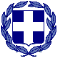 ΕΛΛΗΝΙΚΗ ΔΗΜΟΚΡΑΤΙΑΕΛΛΗΝΙΚΗ ΔΗΜΟΚΡΑΤΙΑΕΛΛΗΝΙΚΗ ΔΗΜΟΚΡΑΤΙΑΥΠΟΥΡΓΕΙΟ ΠΑΙΔΕΙΑΣ, ΕΡΕΥΝΑΣ ΚΑΙ ΘΡΗΣΚΕΥΜΑΤΩΝΥΠΟΥΡΓΕΙΟ ΠΑΙΔΕΙΑΣ, ΕΡΕΥΝΑΣ ΚΑΙ ΘΡΗΣΚΕΥΜΑΤΩΝΥΠΟΥΡΓΕΙΟ ΠΑΙΔΕΙΑΣ, ΕΡΕΥΝΑΣ ΚΑΙ ΘΡΗΣΚΕΥΜΑΤΩΝΠΕΡΙΦΕΡΕΙΑΚΗ Δ/ΝΣΗ Α/ΘΜΙΑΣ ΚΑΙ Β/ΘΜΙΑΣ ΕΚΠ/ΣΗΣ ΙΟΝΙΩΝ ΝΗΣΩΝΠΕΡΙΦΕΡΕΙΑΚΗ Δ/ΝΣΗ Α/ΘΜΙΑΣ ΚΑΙ Β/ΘΜΙΑΣ ΕΚΠ/ΣΗΣ ΙΟΝΙΩΝ ΝΗΣΩΝΠΕΡΙΦΕΡΕΙΑΚΗ Δ/ΝΣΗ Α/ΘΜΙΑΣ ΚΑΙ Β/ΘΜΙΑΣ ΕΚΠ/ΣΗΣ ΙΟΝΙΩΝ ΝΗΣΩΝΔΙΕΥΘΥΝΣΗ Δ.Ε. ΖΑΚΥΝΘΟΥΔΙΕΥΘΥΝΣΗ Δ.Ε. ΖΑΚΥΝΘΟΥΔΙΕΥΘΥΝΣΗ Δ.Ε. ΖΑΚΥΝΘΟΥΗΜΕΡΗΣΙΟ ΓΥΜΝΑΣΙΟ ΜΑΧΑΙΡΑΔΟΥ ΖΑΚΥΝΘΟΥΗΜΕΡΗΣΙΟ ΓΥΜΝΑΣΙΟ ΜΑΧΑΙΡΑΔΟΥ ΖΑΚΥΝΘΟΥΗΜΕΡΗΣΙΟ ΓΥΜΝΑΣΙΟ ΜΑΧΑΙΡΑΔΟΥ ΖΑΚΥΝΘΟΥΜΑΧΑΙΡΑΔΟ ΖΑΚΥΝΘΟΣ 29092ΜΑΧΑΙΡΑΔΟ ΖΑΚΥΝΘΟΣ 29092ΜΑΧΑΙΡΑΔΟ ΖΑΚΥΝΘΟΣ 29092Τηλέφωνα: 2695092400Τηλέφωνα: 2695092400Τηλέφωνα: 2695092400Fax: 2695094003 Email: mail@gym-machair.zak.sch.grFax: 2695094003 Email: mail@gym-machair.zak.sch.grFax: 2695094003 Email: mail@gym-machair.zak.sch.gr